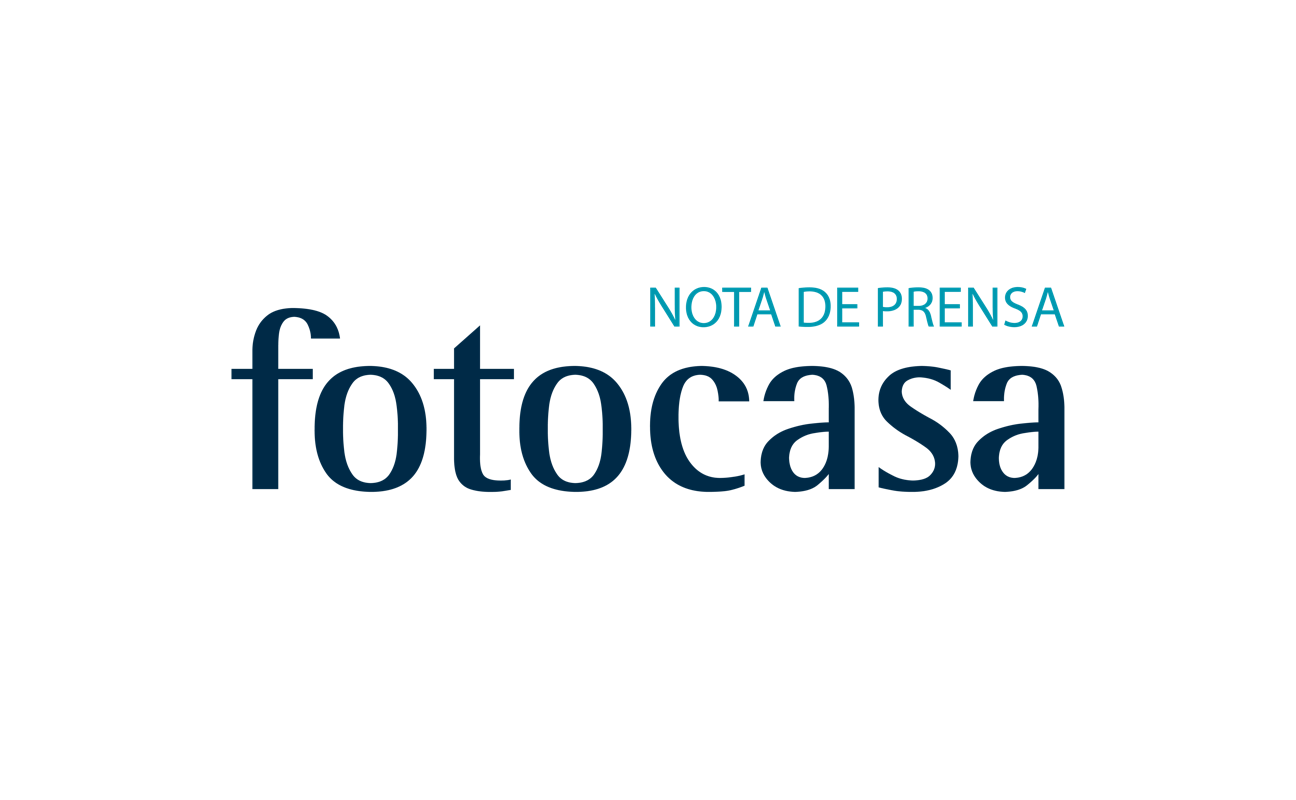 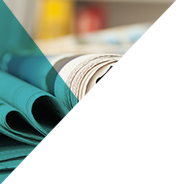 SEGUNDO TRIMESTRE 2017: PRECIO DE LA VIVIENDA EN VENTAEl precio de la vivienda de segunda mano sube un 1,8% en el segundo trimestre del añoEl precio de la vivienda se incrementa trimestralmente en 12 comunidades autónomas Interanualmente, el precio se incrementa un 4,5%, el mayor incremento desde mayo de 2007El precio sube interanualmente por encima del 10% en seis distritos de Madrid y por encima del 20% en cuatro distritos de BarcelonaMadrid, 3 de julio de 2017El precio de la vivienda de segunda mano en España registra un incremento del 1,8% en el segundo trimestre del año y sitúa el precio, a junio de 2017, en 1.694 €/m2, según los datos del Índice Inmobiliario fotocasa. El incremento registrado este segundo trimestre del año es el más acusado que registra el índice fotocasa desde el segundo trimestre de 2006, cuando el precio se incrementó un 2,7%.Evolución trimestral del precio de la vivienda de segunda mano“Desde que comenzó el año, el índice fotocasa está registrando subidas en el precio de la vivienda en venta que reflejan la recuperación del sector. Pero estos incrementos no son generalizados  en todo el país y aunque en algunas comunidades superan el 10%, los precios aún están lejos de los máximos previos a la crisis. El mercado de la vivienda se está recuperando, pero su tendencia es hacia la normalización después de años muy duros de ajuste”, explica Beatriz Toribio, responsable de Estudios de fotocasa.Se registra la variación anual más elevada desde mayo de 2007A nivel interanual, el precio de la vivienda de segunda mano en España se incrementa un 4,5% y es el mayor incremento interanual registrado en el histórico del índice inmobiliario desde mayo de 2007, cuando el precio creció un 5,4%. Además, este es el noveno incremento consecutivo en cuanto a variaciones interanuales. Y es que desde el pasado mes de octubre de 2016 la variación interanual no ha dejado de incrementar, hasta llegar al 4,5% registrado este junio de 2017.Evolución interanual del precio de la vivienda de segunda manoEl precio de la vivienda en España alcanzó su máximo histórico en abril de 2007 con un valor de 2.952 €/m2. Desde entonces ha acumulado un descenso del -42,6%. Las comunidades que experimentan una mayor caída desde máximos son La Rioja, con un descenso acumulado de -57,3%, Navarra (-52,9%), Castilla-La Macha (51,5%), Aragón (51,3%) y Murcia (-49,8%).El precio trimestral sube en 12 comunidades autónomasPor Comunidades Autónomas, con respecto a marzo de 2017, 12 comunidades autónomas presentan una variación trimestral positiva, con Baleares a la cabeza, con una variación del 5,3%. Le siguen Castilla-La Mancha (3,6%), Cataluña (2,8%), Murcia (2,3%), Madrid (2,2%) y Aragón (2,1%).En términos de precio medio, el País Vasco (2.703 €/m2), Madrid (2.318 €/m2) y Cataluña (2.222 €/m2) ocupan los primeros puestos en el ranking de junio de comunidades más caras para comprar una vivienda de segunda mano. Por el contrario, Castilla-La Mancha (1.073 €/m2), Extremadura (1.104 €/m2) y Murcia (1.153 €/m2) son las autonomías con los precios de la vivienda de segunda mano más asequibles.Precio medio de la vivienda por CC.AA y variacionesRespecto a la evolución de las provincias, de las 50 provincias estudiadas, 34 presentan una variación trimestral positiva. La provincia con mayor variación trimestral de precio es Guadalajara (5,6%), seguida de Baleares (5,3%), Málaga (4,8%), Lugo (4,6%) y Huesca (4,3%). En el otro extremo, Zamora es la provincia que más desciende el precio en el segundo trimestre, en concreto un -2,9%, seguido de Cantabria (-2,2%) y Almería (-2,1%).Respecto a las variaciones interanuales de las provincias, tres de ellas incrementan el precio por encima del 10%. Se trata de Barcelona (14,7%), Baleares (14,2%) y Cáceres (13%).El precio sube en 20 distritos de Madrid y en nueve de BarcelonaEl Índice Inmobiliario fotocasa también estudia los distritos de las ciudades españolas. Una vez más, destacan los distritos de las ciudades de Madrid y Barcelona en las que se incrementa el precio en la mayoría de ellos. En el caso de la ciudad de Madrid, el precio trimestral se incrementa en 20 de los 21 distritos que tiene la capital española. El incremento más acusado se produce en Centro (8%), seguido de Retiro (7,5%), Ciudad Lineal (6,4%), Chamberí (5,5%) y Salamanca (5,2%). Respecto a los incrementos interanuales, seis distritos madrileños incrementan el precio por encima del 10%. Se trata de Centro (13%), Chamberí (12,4%), Ciudad Lineal (12,3%), Retiro (11,6%), Arganzuela (11,1%) y San Blas (10,5%). En cuanto a los precios, en junio de 2017 Salamanca es el distrito madrileño más caro (4.735 €/m2), seguido de Chamberí (4.607 €/m2), Chamartín (4.394 €/m2) y Centro (4.190 €/m2). En el caso de Barcelona, el precio trimestral se incrementa en nueve de los 10 distritos de la ciudad condal. El incremento más acusado se produce en el distrito de Sants-Montjuïc (6,9%), seguido de Sant Andreu (6,2%), Gràcia (6%), Horta-Guinardo (5,9%) y Ciutat Vella (5,4%). Respecto a los incrementos interanuales, en nueve de los 10 distritos el precio sube por encima del 10% e incluso en cuatro distritos lo hace por encima del 20%. Se trata de Eixample (23,7%), Gràcia (23,3%), Sants-Montjuïc (22,9%) y Sant Martí (21,7%).En cuanto a los precios, tres distritos superan los 5.000 €/m2. Se trata de Sarrià-Sant Gervasi (5.179 €/m2), seguido de Les Corts (5.168 €/m2) y Eixample (5.133 €/m2).Sobre fotocasaPortal inmobiliario que dispone de la mayor oferta del mercado, tanto inmuebles de segunda mano como promociones de obra nueva y alquiler. Cada mes genera un tráfico de 20 millones de visitas al mes (62% a través de dispositivos móviles) y 650 millones de páginas vistas y cada día la visitan un promedio de 493.000 usuarios únicos. Mensualmente elabora el índice inmobiliario fotocasa, un informe de referencia sobre la evolución del precio medio de la vivienda en España, tanto en venta como en alquiler. Fotocasa pertenece a Schibsted Spain, la compañía de anuncios clasificados y de ofertas de empleo más grande y diversificada del país. Además de gestionar el portal inmobiliario fotocasa, cuenta con los siguientes portales de referencia: vibbo, infojobs.net, habitaclia, coches.net, motos.net y milanuncios. Schibsted Spain forma parte del grupo internacional de origen noruego Schibsted Media Group, que está presente en más de 30 países y cuenta con 6.800 empleados. Más información en la web de Schibsted Media Group.Departamento de Comunicación de fotocasaAnaïs López
Tlf.: 93 576 56 79 
Móvil: 620 66 29 26
comunicacion@fotocasa.es 
http://prensa.fotocasa.es 
twitter: @fotocasaCC.AA.Marzo 2017Variación mensualVariación trimestralVariación interanualVariación respecto media nacionalPaís Vasco2.703 €-0,4 %-0,1 %-1,3 %59,6%Madrid2.318 €1,7 %2,2 %3,2 %36,9%Cataluña2.222 €1,5 %2,8 %11,2 %31,2%Baleares2.159 €2,4 %5,3 %14,2 %27,5%Cantabria1.629 €-1,1 %-2,2 %-2,5 %-3,8%Galicia1.607 €0,6 %0,1 %1,2 %-5,2%Navarra1.600 €0,5 %-0,1 %0,2 %-5,6%Asturias1.559 €0,3 %0,9 %-1,5 %-8,0%Aragón1.511 €0,8 %2,1 %1,4 %-10,8%Andalucía1.509 €1,0 %1,8 %4,6 %-10,9%Castilla y León1.442 €-0,5 %-0,4 %0,5 %-14,9%Canarias1.412 €0,8 %1,0 %4,2 %-16,6%Comunitat Valenciana1.307 €0,5 %0,8 %2,0 %-22,9%La Rioja1.269 €0,0 %-0,3 %-0,5 %-25,1%Región de Murcia1.153 €1,1 %2,3 %1,5 %-32,0%Extremadura1.104 €0,7 %0,5 %3,8 %-34,8%Castilla-La Mancha1.073 €0,8 %3,6 %5,0 %-36,6%España 1.694 €0,8%1,8%4,5%----